МИНИСТЕРСТВО НАУКИ И ВЫСШЕГО ОБРАЗОВАНИЯ РОССИЙСКОЙ ФЕДЕРАЦИИФедеральное государственное бюджетное образовательное учреждение высшего образованияСЕВЕРО-КАВКАЗСКАЯ ГОСУДАРСТВЕННАЯ \ АКАДЕМИЯСРЕДНЕПРОФЕССИОНАЛЬНЫЙ КОЛЛЕДЖ Ф.И. ШумаховаМДК.04.01 Эксплуатация зданий и сооруженийПрактикумдля обучающихся по направлению подготовки 08.02.01Строительство и эксплуатация зданий и сооруженийЧеркесск2021УДК 69ББК 38   Ш96Рассмотрено на заседании ЦК "Технические дисциплины" Протокол № 1 от 07.09.2020 г.Рекомендовано к изданию редакционно-издательским советом СКГАПротокол №18 от 12.09. 2020 г.Рецензенты: Чернышова И.О. –  преподаватель спецдисциплин                                          СПК  ФГБОУ  ВО  СКГА  Ш96 Шумахова, Ф.И.Эксплуатация зданий и сооружений: практикум по выполнению практических работ для обучающихся по направления подготовки 08.02.01 Строительство и эксплуатация зданий и сооружений / Ф. И. Шумахова. – Черкесск: БИЦ СКГА, 2021. – 24 с.Приведенпрактикум по выполнению практических работ по МДК.04.01 Эксплуатация зданий и сооружений. Пособие содержит методику выполнения расчетов  при эксплуатации основных элементов здания, а также инженерных сетей. В приложении приведены справочные таблицы и материалы, необходимые при выполнении работ. УДК 69ББК 38©  Шумахова Ф.И., 2021©  ФГБОУ ВО СКГА, 2021СодержаниеВведениеСтроительство жилых домов стало в нашей стране самостоятельной, технически развитой отраслью народного хозяйства и переведено на современные индустриальные методы. Наряду с новым жилищным строительством государство проявляет постоянную заботу о сохранении и повышении эксплуатационных качеств существующего жилищного фонда.Эти задачи могут быть решены только путем значительного повышения уровня технической эксплуатации жилых домов, внедрения системы планово-предупредительных ремонтов и проведения работ по повышению благоустройства существующих жилых домов с постепенным доведением их планировки, конструкций и оборудования до современных требований к жилищу.Задачей технической эксплуатации жилищного фонда является обеспечение исправного состояния конструкций, частей зданий и инженерного оборудования жилых домов и бесперебойной их работы в пределах не менее нормативного срока службы, своевременного выполнения планово-предупредительного ремонта домов, надлежащего благоустройства и санитарно-технического состояния домовладений.Техническая эксплуатация жилищного фонда включает в себя:техническое обслуживание: осмотры домов и их инженерного оборудования, надворных построек и элементов благоустройства придомовых территорий; санитарная очистка и благоустройство домовладений; обеспечение нормативных условий эксплуатации помещений, конструкций и инженерного оборудования (температурного и санитарного режима помещений, очистка крыш от снега; освещенности мест общего пользования и придомовых территорий, лифтов и т.д., работы с лицами, пользующимися помещениями (жилых и нежилых) - инструктаж и контроль за пользованием помещениями и оборудованием, проведением ремонта квартир и т.д.;все виды ремонтов - капитальный и текущий, проведение наладочно-регулировочных работ.Практическая работа №1Тема: «Физический износ инженерных систем»Цель работы: Уметь определять физический износ инженерных систем зданий.Справочный материал.При оценке технического состояния инженерного оборудования зданий и сооружений устанавливается величина физического и морального износа. Внутридомовые водопроводные и водоотводящие системы, отопительное оборудование, арматура и сети отопления и горячего водоснабжения, системы вентиляции и кондиционирования подлежат полной замене при физическом износе 61% и более.Физический износ на момент его оценки выражается соотношением стоимости объективно необходимых ремонтных мероприятий, устраняющих повреждения инженерного оборудования, и их восстановительной стоимости. Физический износ систем или их участков оценивается путем сравнения признаков износа, выявленных в результате визуального и инструментального обследования, с их значениями, приведенными в таблицах.Если в процессе эксплуатации некоторые элементы системы были заменены новыми, физический износ системы уточняется расчетным путем на основании сроков эксплуатации  отдельных элементов по графикам, приведенным на рис.3.1 —2.5. За окончательную оценку следует принимать большее из значений.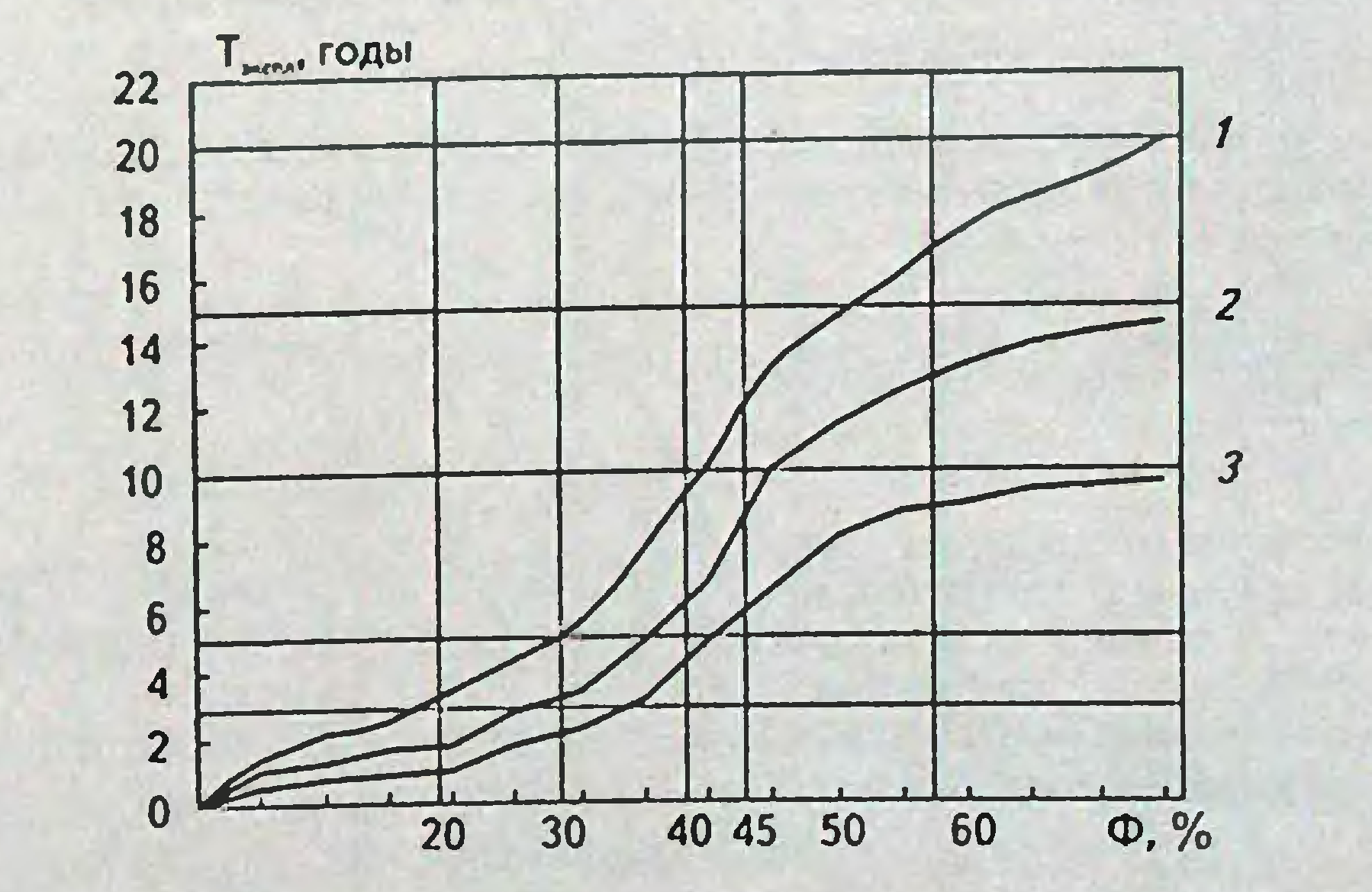 Рис. 3.1. Физический износ системы внутреннего горячего водоснабжения:           1 — стояки из оцинкованных труб; 2 — полотенцесушители всех видов, магистрали из оцинкованных труб; запорная арматура латунная; смесители всех видов; 3 — стояки и магистрали из черных труб; запорная арматура чугунная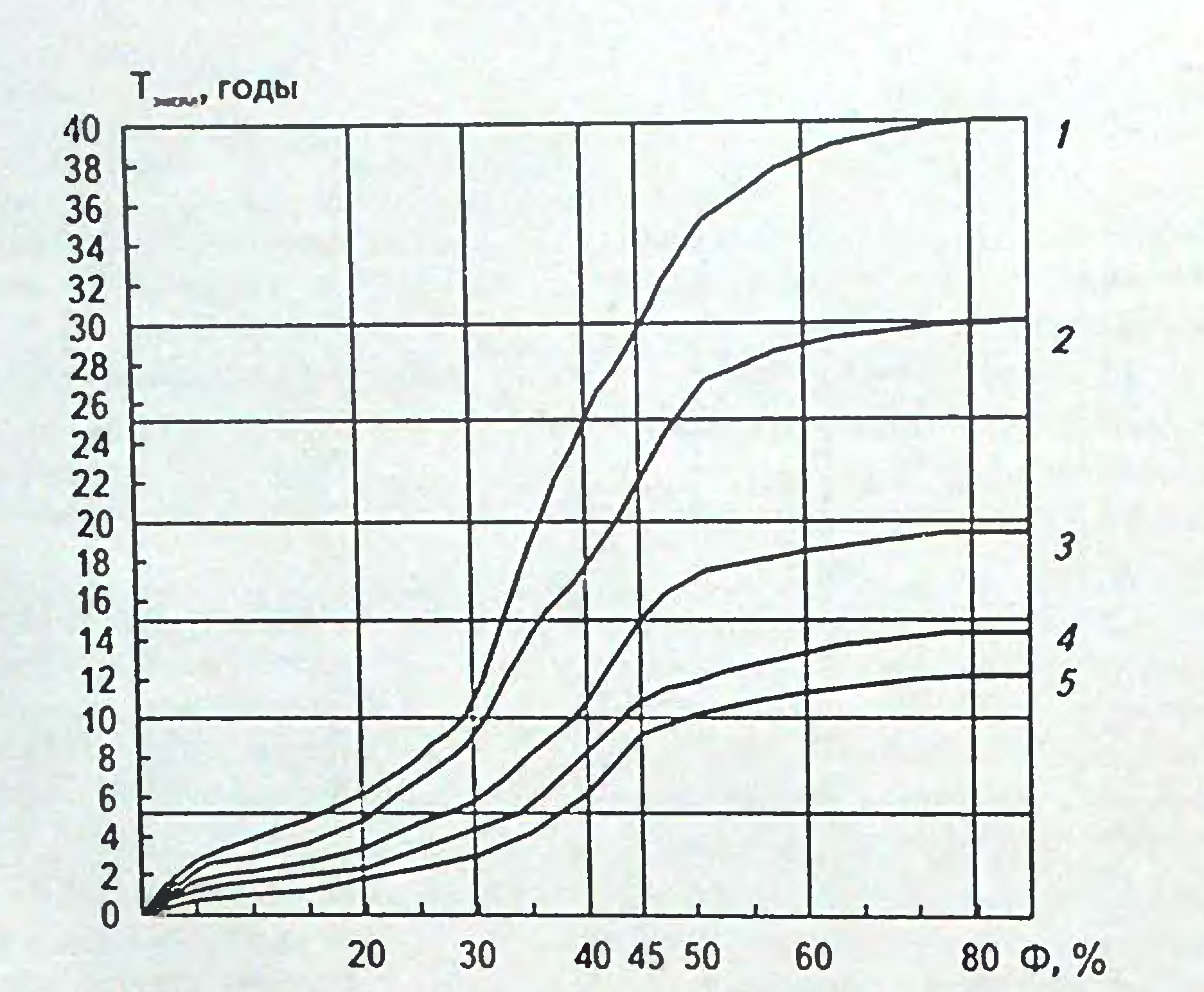 Рис. 3.2. Физический износ системы центрального отопления: 1 — радиаторы чугунные; 2 — стояки стальные, конвекторы; 3 — магистральные трубы стальные черные; 4 — калориферы всех видов; 5 — запорная арматура всех видов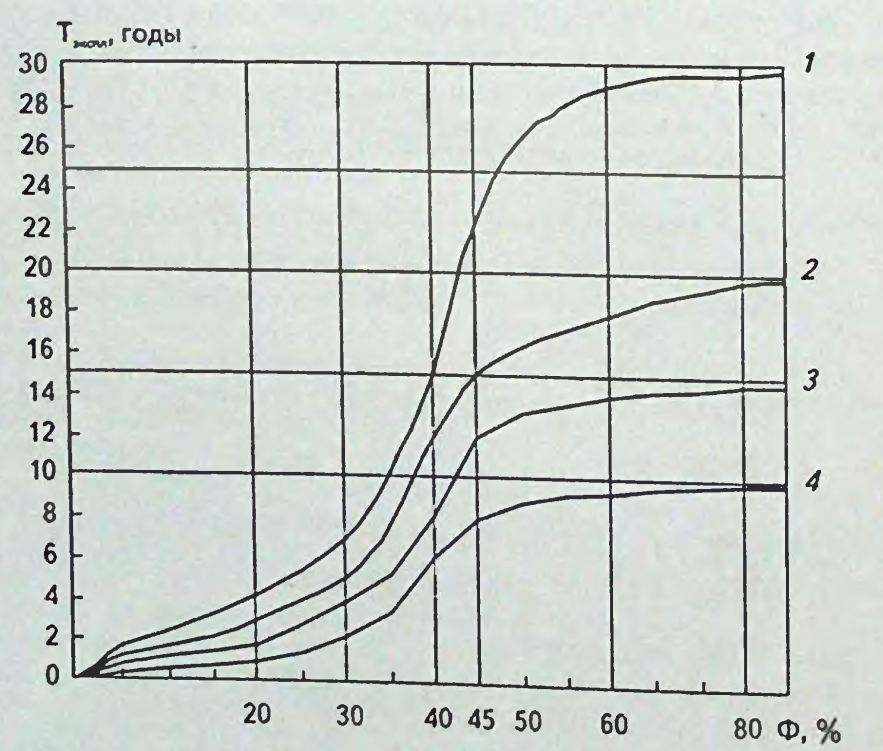 Рис. 3.3. Физический износ системы внутреннего водопровода: 1 — трубопроводы оцинкованные; 2 — бачки сливные керамические и чугунные; 3 — трубопроводы стальные черные, трубопроводы ПХВ, краны и запорная арматура латунная; 4 — краны и запорная арматура чугунные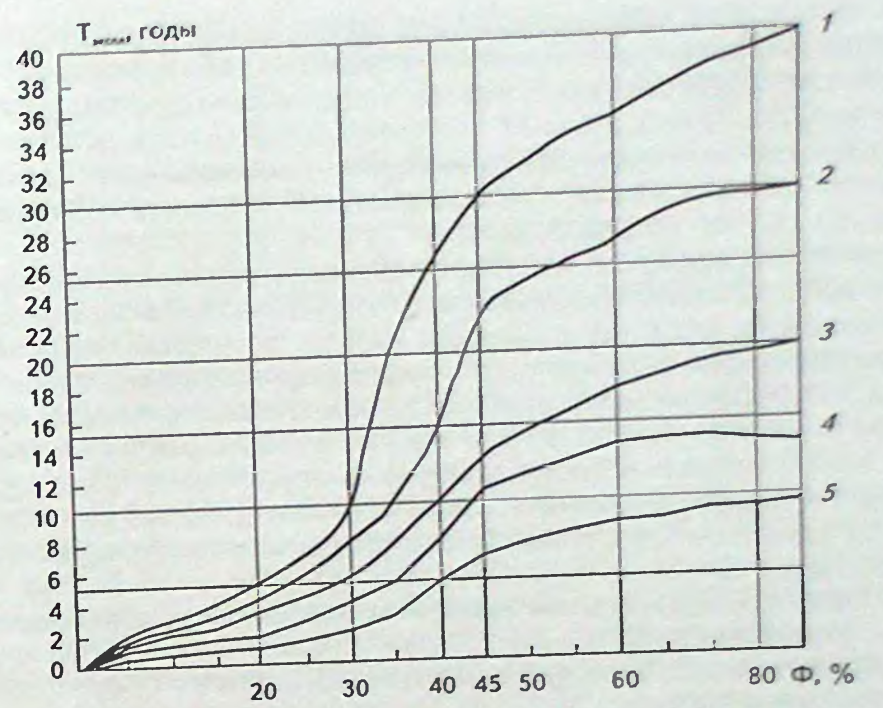 Рис. 3.4. Физический износ системы внутренней канализации:  1 — трубопроводы чугунные, ванны чугунные; 2 — мойки и раковины чугунные и из нержавеющей стали; 3 — трубопроводы стальные, ванны стальные, унитазы, мойки, раковины, умывальники керамические, трубопроводы асбоцементные; 4 — мойки и раковины стальные эмалированные; 5 — трубопроводы ПХВПримеры оценок физического износа систем инженерного оборудования зданий и сооружений приведены в прил. 1 ВСН 53-86 (р) «Правила оценки физического износа жилых зданий».Задание на практическую работу:По индивидуальным заданиям  определить физический износ инженерных системХод работы 1) Определить физический износ по техническому состоянию в соответствии с таблицами ВСН 53-86.2) Определить физический износ по сроку службы, заполнив таблицу 3.13) Сравнив значения, полученные двумя способами, принять большее.Таблица 3.1Практическая работа №2Тема: «Физический износ конструктивных элементов»Цель работы: Уметь определять физический износ конструктивных элементов зданий.Справочный материал: Физический износ конструкции, элемента или системы, имеющих различную степень износа отдельных участков, следует определять по формуле,где Фзд – физический износ здания в целом, %; Фi – физический износ элемента здания, %; li – удельный вес стоимости элемента, определяемый как отношение восстановительной стоимости элемента к общей восстановительной стоимости здания, ед.; n – число элементов.Задание на практическую работу:По индивидуальным заданиям  определить физический износ конструктивных  элементовХод работы : 1) Провести визуальное обследование конструктивного элемента2) Зафиксировать обнаруженные повреждения3) Выполнить обмер поврежденных участков4) Данные обследования занести в таблицу 2.1Таблица 2.1Практическая работа №3Тема: «Срок службы зданий»Цель работы: Научиться определять сроки службы конструктивных элементов и зданий.Справочный материал.Методика определения срока службы конструкций жилых зданий позволяет ориентировочно оценить срок службы конструкций по их техническому состоянию. Исходными данными для прогноза являются данные об аналогичных эксплуатируемых конструкциях и результаты лабораторных испытаний отдельных элементов и узлов конструкций на определенные воздействия. С помощью методики были определены сроки службы отдельных элементов домов некоторых типовых серий, по которым удалось собрать статистические данные об изменении состояния элементов во времени.В результате пересмотра действующих нормативных сроков службы конструкций должны быть решены следующие вопросы:- снижение нормативных сроков службы конструкций эксплуатируемых зданий из вибропрокатных плит и других в соответствии с их фактическим состоянием и прогнозируемым сроком службы;- улучшение качества материалов, производства работ и эксплуатации элементов зданий, фактический срок службы которых значительно ниже существующего нормативного;- повышение ремонтопригодности комплексных конструкций или проектирование их из материалов, имеющих одинаковую долговечность.Эти вопросы могут быть решены только путем проведения комплекса мероприятий, носящих настолько разнообразный характер, что они нуждаются в создании общей системы, охватывающей все этапы проектирования, строительства и эксплуатации зданий. Важно отметить, что эти мероприятия должны быть направлены скорее на упорядочение срока службы конструкций, чем на его увеличение в каждом конкретном случае.Таблица 1.1-Капитальность, общий срок службыТаблица 1.2- Срок службы конструктивных элементов, инженерного оборудования и отделочных материалов жилых домовЗадание на практическую работу:По индивидуальным заданиям (паспорт на здание)Определить группу капитальности здания по конструктивным особенностямОпределить срок службы конструктивных элементов зданияОпределить физический износ конструктивного элемента по сроку службы.Запланировать ремонтные работы.Таблица 1. 3-Определение сроков службы конструктивных элементовОпределить физический износ по сроку службыФ = Тф / Тн 100 %, ГдеФ- размер физического износа, %,Тф, Тн - фактический и нормативный сроки службы.- При условии, что физический износ конструктивного элемента составляет более 40%, необходимо вынести рекомендации по ремонту.- По результатам работы заполнить таблицу 1.3Практическая работа № 4Тема: «Акт осмотра здания»Цель работы:Уметь определять физический износ зданийСправочный материал.Определить физический износ здания по формуле,где Фз – физический износ здания, %;Фкi – отдельной конструкции, элемента или системы, %;l i – коэффициент, соответствующий доле восстановительной стоимости отдельной конструкции, элемента или системы в общей восстановительной стоимости здания;n – число отдельных конструкций, элементов или систем в здании.Таблица 4.1Задание на практическую работу:По индивидуальным заданиям определить физический износ зданияХод работы 1)  Изучить паспорт объекта2) Изучить ведомость дефектов3) Заполнить  таблицу 4.1Практическая работа № 5Тема: «График ремонта»Цель работы: Уметь составлять графики проведения ремонтных работЗадание:По индивидуальным заданиям  составить годовой  график  проведения текущего ремонтаХод работы (методика выполнения работы)1) Изучить паспорт объекта2) Изучить акт осмотра здания (Практическая работа № 4)3) Рассчитать продолжительность выполнения работ (приложение 3)4) Составить график (приложение 2)ПРИЛОЖЕНИЕ 1Образец акта обследования зданияАКТобследования технического состояния здания ______________________________________
_____________________________________________________________________________
(наименование учреждения, район)
по адресу: ____________________________________________________________________
_____________________________________________________________________________
Председатель комиссии:_________________________          ________________________
(Ф.И.О.)                                                    (должность)     
Члены комиссии:_________________________          ____________________________
(Ф.И.О.)                                                        (должность)произведено визуальное обследование технического состояния здания, принадлежащего на праве собственности муниципальному образованию ______________________________
(район)
Такого то края, с целью выявления дефектов, причин возникновения и количественной оценки повреждения конструкций. 
Комиссией установлено:Общие сведения
1. Здание относится к первой группе капитальности административного назначения.
2. Год постройки _______________.
3. Год и вид последнего ремонта _________________________________________________
(капитальный, текущий, частичный)
4. Этажность ______________________________________.
5. Наличие подвалов ________________________________.
6. Объем здания ____________________________________.
7. Площадь здания __________________________________.II. Описание состояния обследуемых конструкций и систем                                 инженерного оборудованияII. Заключение
В результате визуального осмотра здания  ___________________ комиссия пришла к заключению:ПРИЛОЖЕНИЕ 2Годовой план график  текущего ремонтаПРИЛОЖЕНИЕ 3Продолжительность текущего ремонта отдельных элементов зданийПРИЛОЖЕНИЕ 4 Форма паспорта готовности дома к эксплуатации в зимних условияхСписок использованной литературы.Основная литература:1.Волков А.А. Основы проектирования, строительства, эксплуатации зданий и сооружений [Электронный ресурс] : учебное пособие / А.А. Волков, В.И. Теличенко, М.Е. Лейбман. — Электрон. текстовые данные. — М. : Московский государственный строительный университет, ЭБС АСВ, 2015. — 492 c. — 978-5-7264-0995-5. — Режим доступа: http://www.iprbookshop.ru/30437.html2. Комков, В.А. Техническая эксплуатация зданий и сооружений  [Текст]: учебник для студ. учреждений сред. проф. образования / В.А.Комков, В.Б.Акимов, Н.С.Тимахова.-2-е изд., перераб. и доп.- М.: ИД «Форум»: ИНФРА-М, 2019.- 338с.3. Калинин, В.М. Оценка технического состояния зданий [Текст]: учебник для студ. учреждений сред. проф. образования / В.АМ.Калинина, С.Д.Соковой.- М.: НИЦ ИНФРА-М, 2019.- 268 сДополнительная литература:1. Шерешевский, И.А.  Конструирование гражданских зданий [Текст]: учеб. пособие для студ. учреждений сред. проф. образования /  И.А,Шерешевский  — М.: Архитектура-С, 2016. — 176 с.2.Калинин В.М.,  Сокова С. Д. Обследование и испытание зданий и сооружений. – М.: Инфра-М: 2009 г., 268 стр., ISBN: 5-16-002149-33. Николаевская И.А. Инженерные сети и оборудование территорий, зданий и стройплощадок. Учебник для среднего профессионального образования. – М.:Издат. Центр «Академия», 2009 г        ШУМАХОВА Фатима ИбрагимовнаМДК.04.01 Эксплуатация зданий и сооруженийПрактикум для обучающихся по направлению подготовки 08.02.01Строительство и эксплуатация зданий и сооруженийКорректор Чагова О.Х.Редактор Чагова О.Х.Сдано в набор 03.08.2021г.Формат 60х84/16Бумага офсетная Печать офсетная Усл. печ. л. 1,39Заказ № 4463Тираж 100 экз.Оригинал-макет подготовленв Библиотечно-издательском центре СКГА369000, г. Черкесск, ул. Ставропольская, 36Введение41.Практическая работа №1. Физический износ инженерных систем52. Практическая работа №2 Физический износ конструктивных элементов8Практическая работа №3. Срок службы зданий10Практическая работа №4 Акт осмотра здания16Практическая работа №5 График ремонта17Приложения18Список использованной литературы22Элементы системыУдельный вес в восстановительной стоимости системы центрального отопления, %Срок эксплуатации, лет по графику, %iФизический износ элементов по графику, %Расчетный физический износ, Фс, %Наименование элементов зданияУд. весаукрупн. конструктивных элементов [2], %Уд.весакаждого элемента, %Расчетный уд.вес элемента, li100, %Физический износ элементов здания, %Физический износ элементов здания, %Наименование элементов зданияУд. весаукрупн. конструктивных элементов [2], %Уд.весакаждого элемента, %Расчетный уд.вес элемента, li100, %по результатам оценки ФКсредневзвешенное значение физ. износа1. Фундамент1111505,52. Стены268622,365011,8Перегородки26143,64301,0923. Перекрытия1313151,954. Крыша3401,2400,48Кровля3601,8350,635. Полы66402,46. Окна11566,16352,156Двери11444,84452,1787. Отделочные покрытия99504,58. Инженерное оборудование15в т.ч.:     - отопление2,82,8802,24- холодное водоснабжение11800,8- горячее водоснабжение4,54,5552,475- канализация3,23,2401,28- электро- оборудование3,53,5802,89. Прочее6- лестницы625+16,5=41,52,49200,498- остальное642+16,5=58,53,51401,404ИТОГО43,563≈44%Наименование участковУдельный вес участка к общему объему элемента, %(Pi/Pk) * 100Физический износ участков элементов, %Ф iОпределение средневзвешенного значения физического износа участка, %Доля физического износа участка в общем физическо износе элемента, %Группа зданийОбщий срок службы зданий, годыА. Жилые зданияI. Каменные особокапитальные:фундаменты каменные и бетонные;стены каменные (при толщине 3 кирпича) и крупноблочные;перекрытия железобетонные150I. Каменные особокапитальные:фундаменты каменные и бетонные;стены каменные (при толщине 3 кирпича) и крупноблочные;перекрытия железобетонные150I. Каменные особокапитальные:фундаменты каменные и бетонные;стены каменные (при толщине 3 кирпича) и крупноблочные;перекрытия железобетонные150II. Каменные обыкновенные:фундаменты каменные (кирпичные при толщине стены 2-2,5 кирпича),крупноблочные и крупнопанельные;перекрытия железобетонные, смешанные и каменные своды по металлическим балкам125II. Каменные обыкновенные:фундаменты каменные (кирпичные при толщине стены 2-2,5 кирпича),крупноблочные и крупнопанельные;перекрытия железобетонные, смешанные и каменные своды по металлическим балкам125II. Каменные обыкновенные:фундаменты каменные (кирпичные при толщине стены 2-2,5 кирпича),крупноблочные и крупнопанельные;перекрытия железобетонные, смешанные и каменные своды по металлическим балкам125III. Каменные облегченные:фундаменты каменные и бетонные;стены облегченной, кладки из кирпича, шлакоблоков и ракушечника;перекрытия деревянные, железобетонные или каменные своды по металлическим балкам100III. Каменные облегченные:фундаменты каменные и бетонные;стены облегченной, кладки из кирпича, шлакоблоков и ракушечника;перекрытия деревянные, железобетонные или каменные своды по металлическим балкам100III. Каменные облегченные:фундаменты каменные и бетонные;стены облегченной, кладки из кирпича, шлакоблоков и ракушечника;перекрытия деревянные, железобетонные или каменные своды по металлическим балкам100IV. Деревянные рубленые и брусчатые, смешанные и сырцовые:фундаменты ленточные бутовые;стены рубленые, брусчатые, смешанные (кирпичные и деревянные, сырцовые);перекрытия деревянные50IV. Деревянные рубленые и брусчатые, смешанные и сырцовые:фундаменты ленточные бутовые;стены рубленые, брусчатые, смешанные (кирпичные и деревянные, сырцовые);перекрытия деревянные50IV. Деревянные рубленые и брусчатые, смешанные и сырцовые:фундаменты ленточные бутовые;стены рубленые, брусчатые, смешанные (кирпичные и деревянные, сырцовые);перекрытия деревянные50Конструктивные элементы, инженерное оборудование, отделочные материалыСроки службы (ППР)Минимальная продолжительность эксплуатации [ВСН 58-88(р)]123Фундаменты:ленточные бутовые на сложном или цементном растворе, бетонные и железобетонные15050то же, на известковом растворе5050бутовые или бетонные столбы3040деревянные стулья1015Стены:Особокапитальныекаменные (кирпичные при толщине 2,5-3,5 кирпича) и крупноблочные на сложном или цементном растворе15050каменные обыкновенные (кирпичные при толщине 2-2,5 кирпича), крупноблочные и крупнопанельные12540каменные облегченной кладки из кирпича, шлакоблоков и ракушечника10030деревянные рубленые и брусчатые, сырцовые5030деревянные сборно-щитовые, каркасные, глинобитные и саманные3030каркасно-камышитовые и прочие облегченные1515Перекрытия:железобетонные сборные и монолитные15080с кирпичными сводами или бетонным заполнением по металлическим балкам12580деревянные по металлическим балкам8080то же, по деревянным балкам6060Полы:паркетные буковые типа «специаль» по дощатому основанию5040паркетные дубовые, щитовые по дощатому основанию8060дощатые4030из линолеума2010…20из поливинилхлоридных плиток2510из керамической плитки по бетонному основанию8060цементные с мраморной крошкой4040то же, зажелезненные30-мастичные на поливинилцементной мастике3030Лестницы:123площадки железобетонные, ступени плитные каменные по металлическим, железобетонным косоурам или железобетонной плите10060накладные бетонные ступени с мраморной крошкой5040деревянные1520Крыши (несущие элементы):из сборных железобетонных настилов15080стропила и обрешетка из сборных железобетонных элементов15080то же, из дерева5050Кровли:из керамической первосортной черепицы8060из асбестоцементных плит и волокнистогоасбошифера3030из черной листовой стали1510из оцинкованной листовой стали2515из рулонных материалов (два-три слоя рубероида и один слой пергамина)12…810из асфальтобитумных мастик по бетонному основанию10-из асфальтовых мастик8-окраска и промазка3…5-Перегородки:гипсовые, гипсоволокнистые в жилых комнатах6060деревянные, оштукатуренные или обитые сухой штукатуркой в жилых комнатах4030шлакобетонные, бетонные, кирпичные, оштукатуренные в санузлах и на кухнях7575деревянные, оштукатуренные в санузлах и на кухнях30-Окна и двери:переплеты и дверные полотна с коробками в наружных стенах5040внутриквартирные двери5050Штукатурка:мокрая на бетонных и кирпичных стенах жилых комнат6060то же, на деревянных стенах и перегородках жилых комнат4040то же, на деревянных стенах санузлов25-то же, на стенах лестничных клеток, вестибюлей и других мест общего пользования40-сухая на бетонных и кирпичных стенах жилых комнат30-то же, на стенах лестничных клеток20-123Окраска:клеевая на стенах жилых комнат54то же, на стенах мест общего пользования3-масляная на столярных изделиях и стенах жилых комнат88то же, на стенах лестничных клеток, санузлов и кухонь5-то же, на попах кухонь, коридоров, санузлов3-то же, на дощатых полах жилых комнат55Обои на стенах жилых комнат:простые54улучшенного качества85Центральное отопление:нагревательные приборы - радиаторы чугунные (стальные)4040(30)трубопроводы3030котлы чугунные2525котлы стальные2020насосы, вентиляторы и электродвигатели10-изоляция трубопроводов10-обмуровка котлов (кирпичная)56борова и дымоходы1015Горячее водоснабжение:трубопроводы из черных труб (оцинкованных)1010(20)изоляция трубопроводов1010Вентиляция:шахты и короба на чердаке3040приставные вентиляционные вытяжные каналы из шлакогипсовых плит внутрипомещений3030то же, из шлакобетонных плит в санузлах3030Водоснабжение и канализация:трубопроводы газовые черные1515то же, оцинкованные3030трубопроводы чугунные4040водоразборные краны, краны-смесители, приборы фаянсовые1510ванны и раковины чугунные эмалированные30…4025…40Электропроводка:открытая2025скрытая3040Газоснабжение:внутренняя и дворовая сеть2020плиты2020водонагревательные колонки1010Лифты:моторы, лебедки, тросы15-кабины30-Отделочные материалы фасадов зданий:штукатурка на кирпичном основании3030то же, на деревянном основании2020терразитовая штукатурка с мраморной крошкой5050облицовочные керамические плитки75-облицовочный естественный камень15080Окрасочные материалы:перхлорвиниловые и поливинилацетатные по штукатурке66силикатные составы56масляные по дереву64известковые33Водосточные трубы из стали:оцинкованной88черной66водостоки из труб чугунных (стальных)-40(20)Несущие балки-консоли балконов:железобетонные (и плиты перекрытий)100…15080металлические с заполнением:бетонным60дощатым50…7530деревянные с дощатым заполнением40-ограждения балконов, лоджий:15…20металлические4040деревянные1010полы цементные или плиточные1520Мусоропроводы:загрузочные устройства-10мусоросборная камера, вентиляция-30ствол-60Элементы благоустройства участков:асфальтовые покрытия:дорог2010тротуаров1510отмостка вокруг здания:каменная10-асфальтовая1510дорожное замощение15...20-садовые дорожки и детские площадки155№п/пКонструктивный элемент Тн, лет Тф, летФ,%12345Наименование элементов зданияУдельные веса укрупненных конструктивных элементов по сб. № 28, %Удельные веса каждого элемента по таблице прил. 2 настоящего сборника, %Расчетный удельный вес элемента, li × 100, %Физический износ элементов здания, %Физический износ элементов здания, %Наименование элементов зданияУдельные веса укрупненных конструктивных элементов по сб. № 28, %Удельные веса каждого элемента по таблице прил. 2 настоящего сборника, %Расчетный удельный вес элемента, li × 100, %по результатам оценки ФКсредневзвешенное значение физического износа1. Фундаменты4–4100,42. Стены438637155,553. Перегородки146201,24. Перекрытия11–11101,15. Крыша7755,25351,86. Кровля251,75400,77. Полы11–11303,38. Окна6482,88150,439. Двери523,12200,6210. Отделочные покрытия5–5502,511. Внутренние сантехнические и электротехнические устройства10В том числе:отопление1,71,7400,68холодное водоснабжение0,40,4250,1горячее водоснабжение0,5–0,5400,2канализация3,6–3,6301,08газоснабжение1,1–1,1150,17электроснабжение2,7–2,7150,412. Прочие3лестницы–310,93201,86балконы–240,72200,14остальное–451,35––100100Ф з = 22,27Наименование элементов зданияУдельные веса укрупненных конструктивных элементов по сб. № 28, %Удельные веса каждого элемента по таблице прил. 2 настоящего сборника, %Расчетный удельный вес элемента, li × 100, %Физический износ элементов здания, %Физический износ элементов здания, %Наименование элементов зданияУдельные веса укрупненных конструктивных элементов по сб. № 28, %Удельные веса каждого элемента по таблице прил. 2 настоящего сборника, %Расчетный удельный вес элемента, li × 100, %по результатам оценки ФКсредневзвешенное значение физического износа№
п/пНаименование конструктивных элементовОписание (материал, конструкция и т.д.), необходимое подчеркнутьПризнак износа1.Ограждение2.Отмостка3.Фундамент4.Стены5.Перегородки6.Перекрытия7.Лестницы8.Крыши9.Кровля10.Полы11.Окна12.Двери13.Внутренняя отделкаИнженерное оборудованиеИнженерное оборудованиеИнженерное оборудованиеИнженерное оборудование14.Водопровод15.Канализация16.Отопление17.Электроосвещение№Наименование работПлан выполненияПлан выполненияПлан выполненияПлан выполненияПлан выполненияПлан выполненияПлан выполненияПлан выполненияПлан выполненияПлан выполненияПлан выполненияПлан выполненияПлан выполненияПлан выполненияПлан выполненияПлан выполненияПлан выполненияПлан выполненияПлан выполненияПлан выполненияПлан выполненияПлан выполненияянварьфевральфевральмармарапрельапрельмаймайиюньиюньиюльиюльавгуставгустсентябрьсентябрьоктябрьоктябрьноябрьдекабрьдекабрьНеплановый (непредвиденный) текущий ремонтПродолжительность текущего ремонта, дней.Продолжительность текущего ремонта, дней.Продолжительность текущего ремонта, дней.Продолжительность текущего ремонта, дней.Продолжительность текущего ремонта, дней.Продолжительность текущего ремонта, дней.Продолжительность текущего ремонта, дней.Продолжительность текущего ремонта, дней.Продолжительность текущего ремонта, дней.Продолжительность текущего ремонта, дней.Продолжительность текущего ремонта, дней.Неплановый (непредвиденный) текущий ремонт0,511,522,533,544,55*123456789101112Ремонт оконных и дверных заполнений101520253034384246504Ремонт водопроводов, канализации и горячего водоснабжения в квартирах121722273438404450545Ремонт котельных и тепловых сетей141820222628303234353Ремонт отмостки6810121416182022242Ремонт полов71419242932353841443Ремонт внутренней отделки81618202428324436382Ремонт водоотводящих устройств на фасаде12824293640445054584город _________________ район ___________________________________________Паспорт 
готовности объекта жилищно-коммунального назначения к работе в зимних условияхадрес ___________________________________________________________________принадлежность объекта __________________________________________________I. Общие сведения1. Назначение объекта (жилое, промышленное, ремонтно-эксплуатационное, административное) _________________________________________________________2. Год постройки ________________________________________________________3. Характеристика объекта:износ в % ____________ этажность ___________ подъездов ____________________наличие подвалов, цокольных этажей, м2, общей площади _____________________количество квартир ____________ (шт.)общая полезная площадь объекта ____________________________________ (кв.м.)жилая площадь ___________________________________________________ (кв.м.)нежилая площадь ____________________________________________, в том числепод производственные нужды _______________________________________ (кв.м.)4. Характеристика инженерного оборудования, механизмов (их количество) __________________________________________________________________________5. Источники:теплоснабжения _________________________________________________________газоснабжения __________________________________________________________твердого и жидкого топлива ______________________________________________энергоснабжения _______________________________________________________Системы АПЗ и дымоудаления ____________________________________________II. Результаты эксплуатации объекта в зимних условиях прошедшего ____-г.III. Объемы выполненных работ по подготовке объекта к эксплуатации в зимнихIV. Результаты проверки готовности объекта к зиме ____г.Комиссия в составе:председателя - ответственногоруководителя обслуживающегопредприятия ____________________________________________________________членов комиссии:представителей общественности:1.2.представителей специализированных организаций:1.2.и. т.д.произвела проверку вышеуказанного объекта и подтверждает, что данный объект к эксплуатации в зимних условиях подготовлен.Председатель комиссии:                                                                       (подпись)Члены:                                                                                                     (подпись)"__"_______ г.Разрешаю эксплуатацию данного дома в зимних условиях ___ г.Начальник (заместитель) ЖЭО, ЖСК, ведомства и т.д.